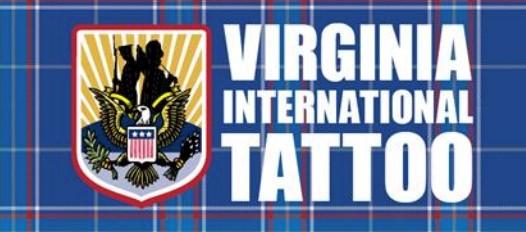 2024 Virginia International Tattoo Highland Dancing CompetitionSaturday, April 20th, 2024  *   Plaza of Norfolk Scope Arena  *   SE0425Judge:  Diane KrughPiper:  CD – The Definitive Collection by Donald MacPhee  Competition InformationPre-Premier and Premier registration 10:30am; Competition begins at 11:00am.   Dancing will conform to RSOBHD rules. The decisions of the Adjudicators are final.  Entries close 4/6/2024. An additional $20 late fee applies after 4/6.Age is computed as of the day before competition. Last to enter, first to compete.  Entry fees listed below. All age groups will be split according to entries. There is not a ticket price for spectators, the competition is part of the VIT festivities.All dancers must show 2024 RSOBHD card at the time of registration.  If the card is not presented, the dancer will not be allowed to dance. It is the dancer’s responsibility to abide by the Three-Month Rule (may not have taken any classes, Skype lessons, workshops, etc. with the judges for the event).For inquiries contact:	Aileen Robertson at Aileendanceayr@aol.comMedals will be awarded in each group according to entries.  Oldest Premier group(s) will receive cash awards. Prize money to be determined.  All groups will be awarded aggregate trophies. To enter the competition, please complete the following page and email to Towns Killough at TownsKillough@gmail.com. Payment to be made at the same time via the link below.***  On-line payment only.  Link for payment:  https://secure.vafest.org/2471   ***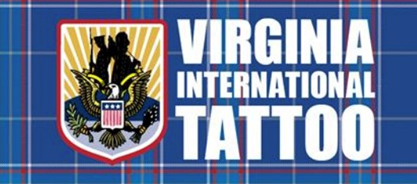 2024 Virginia International Tattoo Highland Dancing CompetitionSaturday, April 20th, 2024  *   Plaza of Norfolk Scope Arena  *   SE0425DANCER REGISTRATION INFORMATIONPayment to be made on-line at https://secure.vafest.org/2471Please make note of your login email, as it will be used to confirm your registration payment below.Email entry to Towns Killough at TownsKillough@gmail.com. By completing this form, I acknowledge I have read and understand the rules and regulations on this form and wish to be entered in the events listed above (SE0425).  General release, waiver, and covenant never to sue.  In consideration of my admission, or the admission of my minor child or minor ward (of whom I am legal guardian) herein named to compete in the event(s) herein above listed, and for myself, my child or ward, and my and his or her heirs successors and assigns, I, and such minor, hereby waive and release and covenant never to sue the Virginia Arts Festival or its subsidiaries.Primary - $25Beginner - $25Novice - $25Intermediate - $25Premier - $25Pas de BasquesFling (4)Fling (4)Fling (4)Fling (4)PDB & HCSword (2&1)Sword (2&1)Sword (2&1)Sword (2&1)Fling (4)Seann Triubhas (3&1)Seann Triubhas (3&1)Seann Triubhas (3&1)Seann Triubhas (3&1)Sword (2+1)Lilt (4)Lilt (4)Lilt (4)Highland Laddie (4)Flora (4)Flora (4)Flora (4)Hornpipe (4)Dancer Name:Dancer Name:Login email address used for registration payment:Login email address used for registration payment:Login email address used for registration payment:Login email address used for registration payment:Login email address used for registration payment:Login email address used for registration payment:cityofedinburghhda@hotmail.co.ukFUSTA/RSOBHD/ScotDance Canada #:FUSTA/RSOBHD/ScotDance Canada #:FUSTA/RSOBHD/ScotDance Canada #:FUSTA/RSOBHD/ScotDance Canada #:Circle one:             Primary                  Beginner                  Novice                  Intermediate                  Premier          Primary                  Beginner                  Novice                  Intermediate                  Premier          Primary                  Beginner                  Novice                  Intermediate                  Premier          Primary                  Beginner                  Novice                  Intermediate                  Premier          Primary                  Beginner                  Novice                  Intermediate                  Premier          Primary                  Beginner                  Novice                  Intermediate                  PremierDate of Birth (Day/Month/Year)Date of Birth (Day/Month/Year)Date of Birth (Day/Month/Year)Date of Birth (Day/Month/Year)Date of Birth (Day/Month/Year)Date of Birth (Day/Month/Year)Age as of 4/19/2024Teacher/Dance School:Teacher/Dance School:Teacher/Dance School:Parent Name (if under 18 years) and Email: Parent Name (if under 18 years) and Email: Parent Name (if under 18 years) and Email: Parent Name (if under 18 years) and Email: Parent Name (if under 18 years) and Email: 